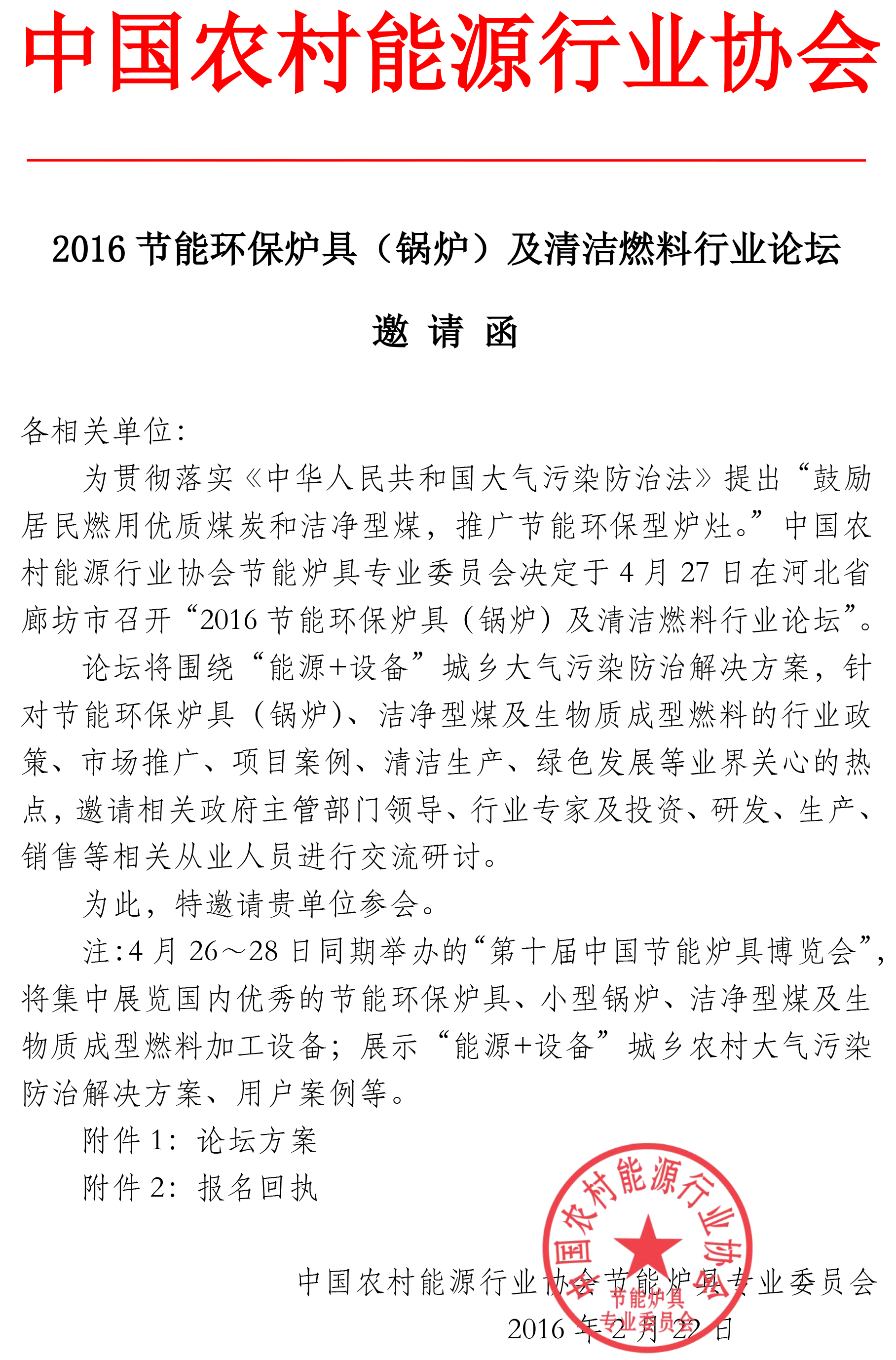 附件1：2016节能环保炉具（锅炉）及清洁燃料行业论坛一、主题：绿色 创新 合作 共享 二、时间地点报到：4月26日会议：4月27日（周三），廊坊新绎贵宾楼C区三层嘉会厅三、组织机构指导单位：农业部农业生态与资源保护总站中国农村能源行业协会主办单位：中国农村能源行业协会节能炉具专业委员会承办单位：中国炉具网支持单位：中国节能协会中国环境保护产业协会中国可再生能源学会河北省农村能源协会中国农业大学北京化工大学华北电力大学河南农业大学四、论坛内容1．行业政策及形势解读——农业部、环保部及地方相关部门领导发言2．民用散煤污染现状与治理措施、经验——环科院、煤科院等专家及项目实施负责人发言3．节能炉具行业现状及趋势（市场调研数据解读）——行业专家发言4．“能源+设备”城乡大气污染防治案例分享——相关单位、企业负责人介绍项目5．“环保心 • 蓝天梦”节能炉具行业公益活动研讨及表彰——国内外相关公益组织、节能及环保机构、基金会等项目负责人交流研讨五、同期活动、议程六、参会费用    开放式论坛，免费参加论坛和观展，食宿自理。七、参加单位及人员政府主管部门、行业协会、国内外相关NGO、节能及环保机构、基金会、科研院校、炉具企业及销售商、成型设备研发生产企业、成型燃料生产企业及销售商、投资创业人员等。八、联系方式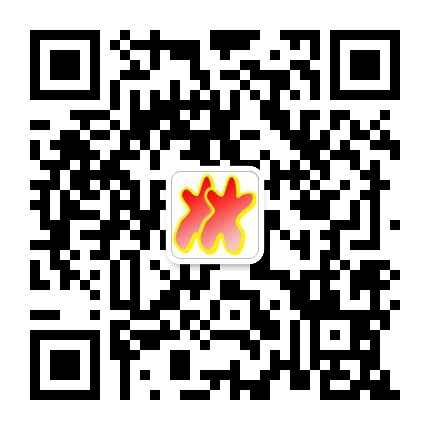 电话：010-57064681 传真：010-65709281邮箱：chinaluju@126.com官网：http://expo.chinaluju.com/附件2：2016节能环保炉具（锅炉）及清洁燃料行业论坛报名回执注：请将此表填写4月10日前发至chinaluju@126.com，传真：010- 65709281咨询：010-57064681     联系人：王婷芳、任小慧附件3：交通路线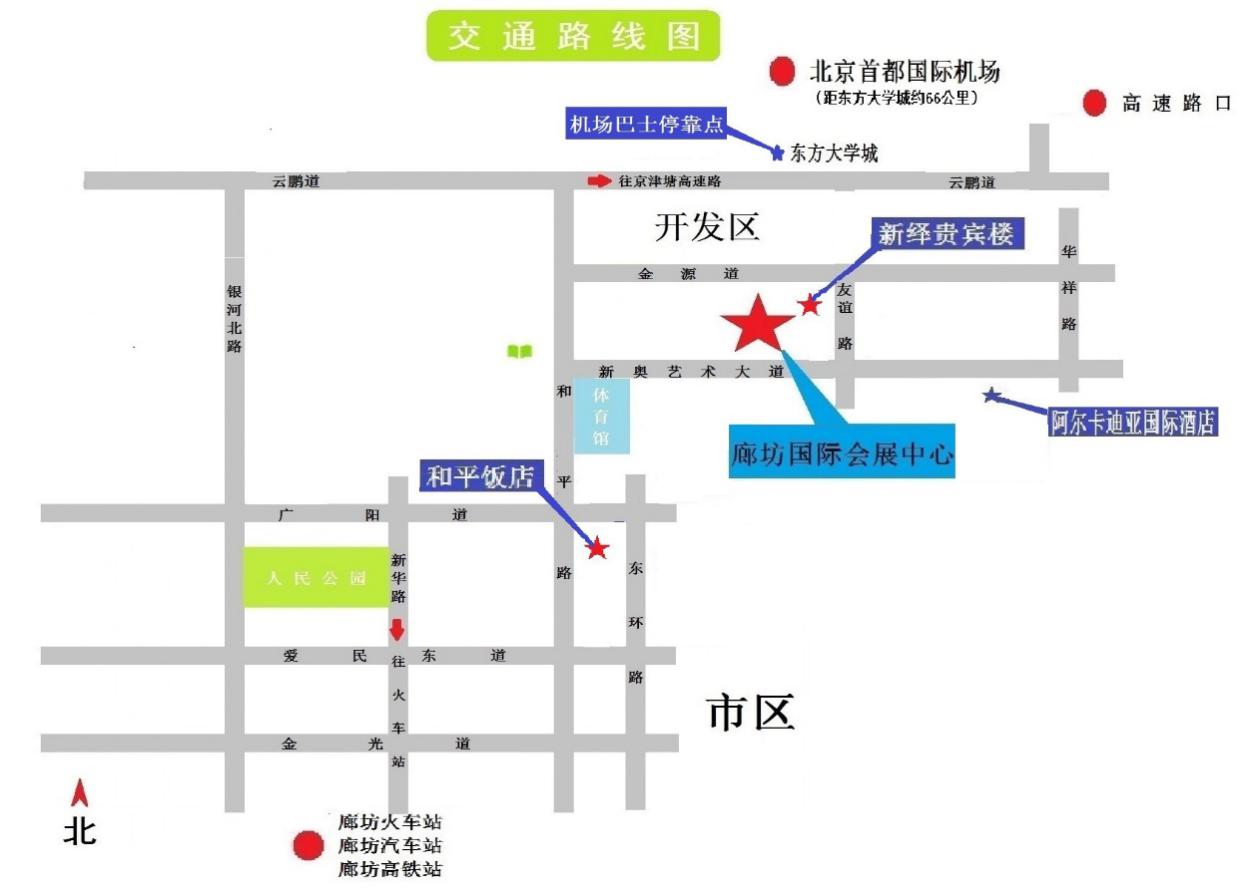 廊坊新绎贵宾楼地址：廊坊市经济技术开发区友谊路中段（会展中心北侧）  电话：0316-6089999廊坊国际会展中心地址：廊坊经济技术开发区友谊路中段 电话：400-600-6453  网址：www.lfgz.com◆自驾路线路线1：京沪高速（京津唐高速）→廊坊（出口）→创业路→金源道（往西）→友谊路即到路线2：京港澳高速（或大广高速、京昆高速），转廊涿高速→廊涿引线→西环路→广阳道（或北环路）→和平路（往北）→新奥艺术大道（往东）即到◆首都机场“廊坊—首都机场”巴士（开发区分站下车，约2小时行程）咨询0316-2383960 / 6069158◆  北京公交、长途大巴（均在“廊坊会展中心”下车）    北京火车站：公交805支5：06:20-20:10 每20分钟一班    六里桥客运站：早05:30-18:30 每15分钟一班    木樨园：早05:05-17:00 每20分钟一班    四惠桥：早05:05-17:00 每20分钟一班◆廊坊火车、公交、出租车（1）廊坊火车站（汽车站）到达会展中心公交车：2路、8路、12路、16路、17路（2）到会展中心公交车：2路、8路、12路、16路、17路、22路、35路（3）出租车调度0316-2038888、2200011、6052222（随叫随到）附件4：酒店信息26日·炉博会开幕式·洁净型煤采暖炉测评活动产品目录发布及成果展示·兰炭专用采暖炉设计大赛发布会、颁奖及成果展示·“环保心 • 蓝天梦”节能炉具行业宣传调研纪实图片展·产品展览、演示27日·2016节能环保炉具（锅炉）及清洁燃料行业论坛·炉博会招待晚宴·产品展览、演示28日·产品展览、演示单位名称姓    名部门职务通讯地址邮编联系电话手机电子邮箱QQ号单位名称姓    名部门职务通讯地址邮编联系电话手机电子邮箱QQ号单位名称姓    名部门职务通讯地址邮编联系电话手机电子邮箱QQ号发车时间上午下午首都机场10:3012:30、14:30、16:30、18:30、20:30廊坊站08:00、10:00、12:0014:00、16:00、18:00酒店类型房间数（标间）协议价（元）联系电话新绎贵宾楼五星标间135，大床房1254300316-6089999阿尔卡迪亚五星12529818034164390万丽酒店三星标间74， 大床1019818630790218汉庭（四海路）快捷标间45，大床621580316-6069123格林豪泰快捷标间25，大床381490316-6088998如家（四海路）快捷标间571190316-6063300千村时尚酒店快捷标间20115818503166003速8酒店快捷--1380316-6071388如家（华祥路）快捷--14215030678258距会展中心驾车均在10分钟内，协议价为会展中心推荐，仅供参考。距会展中心驾车均在10分钟内，协议价为会展中心推荐，仅供参考。距会展中心驾车均在10分钟内，协议价为会展中心推荐，仅供参考。距会展中心驾车均在10分钟内，协议价为会展中心推荐，仅供参考。距会展中心驾车均在10分钟内，协议价为会展中心推荐，仅供参考。